ПРОЕКТ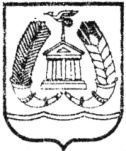 КОМИТЕТ ПО УПРАВЛЕНИЮ ИМУЩЕСТВОМ ГАТЧИНСКОГО МУНИЦИПАЛЬНОГО РАЙОНА ЛЕНИНГРАДСКОЙ ОБЛАСТИ                                                П Р И К А Зот _________  2017 года                                        	                                № __О внесении изменений в нормативные затраты на обеспечение функций Комитетапо управлению имуществом Гатчинского муниципальногорайона Ленинградской области на 2017 годВ связи с обстоятельства, предвидеть которых было невозможно, а именно: оплата услуг дополнительного печатного издания МКУ «Управление культуры и спорта МО «Город Коммунар», дополнительное обучение сотрудников Комитета по земельным и имущественным вопросам в связи с существенными изменения в законодательстве Российской Федерации, приобретение удостоверений для сотрудников Комитета, выделение дополнительного помещения для размещения сотрудников Комитета,  и в соответствии с Федеральным законом от 05 апреля 2013 года № 44-ФЗ «О контрактной системе в сфере закупок товаров, работ, услуг для обеспечения государственных и муниципальных нужд», постановлениями администрации Гатчинского муниципального района Ленинградской области от 29.06.2016 № 2864 «Об утверждении Требований к порядку разработки и принятия правовых актов о нормировании в сфере закупок товаров, работ, услуг для обеспечения нужд муниципального образования Гатчинский муниципальный район и муниципального образования «Город Гатчина», содержанию указанных актов и обеспечению их исполнения» ПРИКАЗЫВАЮ:1. Внести изменения в нормативные затраты на обеспечение функций Комитета по управлению имуществом Гатчинского муниципального района Ленинградской области и нормативные затраты на 2017 год в пунктах 8, 10, 11 и 14 приложения к приказу Комитета по управлению имуществом Гатчинского муниципального района Ленинградской области от 27.07.2017    № 43 изложить в следующей редакции: 2. Разместить настоящий приказ в Единой информационной системе в сфере закупок не позднее семи дней после подписания.3. Настоящий приказ вступает в силу со дня его подписания.4. Контроль исполнения настоящего приказа оставляю за собой.  Председатель КУИ ГМР						А.Н. Аввакумов№ п/пНаименованиеНормативные затраты, руб.2017г.8На приобретение информационных услуг по подаче объявлений в печатные издания50 00010На приобретение образовательных услуг по профессиональной переподготовке и повышению квалификации115 00011На оплату прочих услуг32 00014На приобретение мебели270 000